世界知识产权组织大会第四十四届会议(第23次特别会议)2013年12月10日至12日，日内瓦关于WIPO其他委员会的报告：WIPO标准委员会(CWS)秘书处编拟WIPO成员国大会和WIPO管理的各联盟的大会各自就其所涉事宜，于2013年10月2日决定在2013年12月召开特别会议，以便除其他外，完成“关于WIPO其他委员会的报告：WIPO标准委员会(CWS)”议程项目的讨论。在大会主席随后与成员国进行的磋商中，商定将下列决定草案提交WIPO大会批准。WIPO大会：(i)	注意文件WO/GA/43/16中所载的与WIPO标准委员会(标准委员会)有关的信息；(ii)	注意各代表团在2013年WIPO大会第四十三届会议和第四十四届会议上就此所做的发言；并(iii)	要求标准委员会继续就该文件中所报告的各项议题开展工作。[文件完]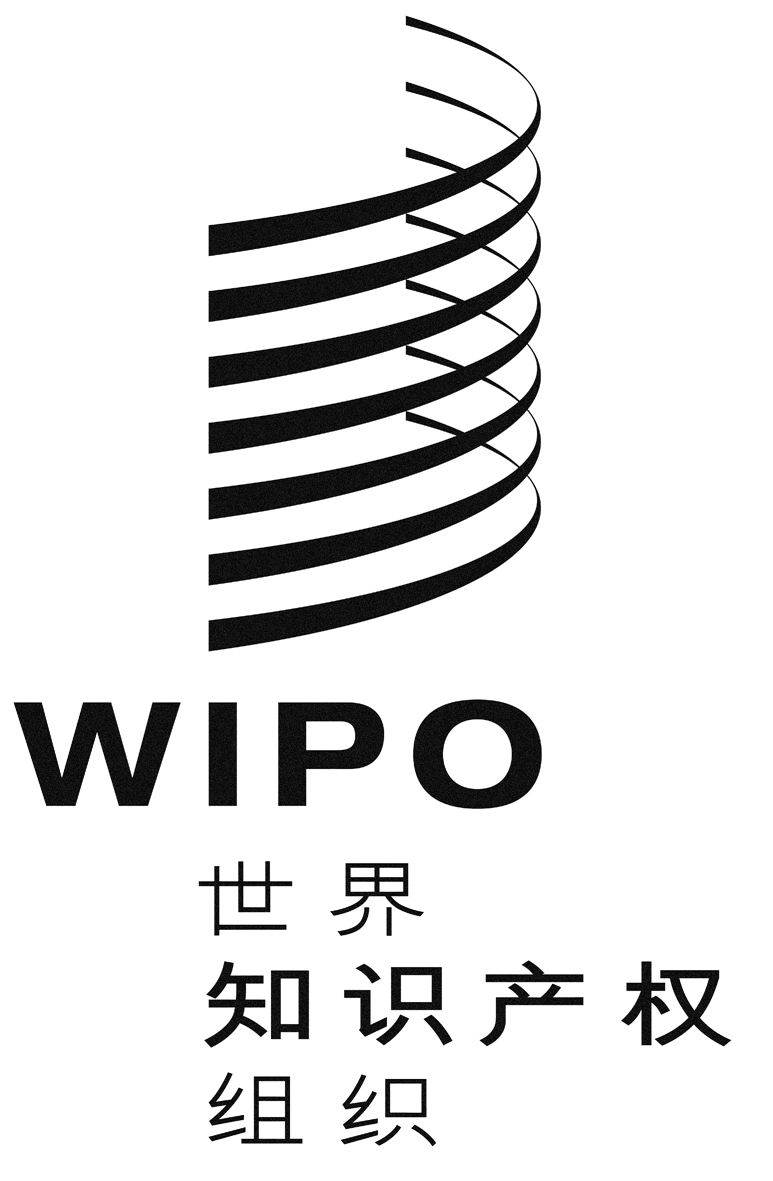 CWO/GA/44/5WO/GA/44/5WO/GA/44/5原 文：英文原 文：英文原 文：英文日 期：2013年11月29日日 期：2013年11月29日日 期：2013年11月29日